THAILAND – Phitsanulok – Explore Phitsanulok Under the Moonlight by Local Transport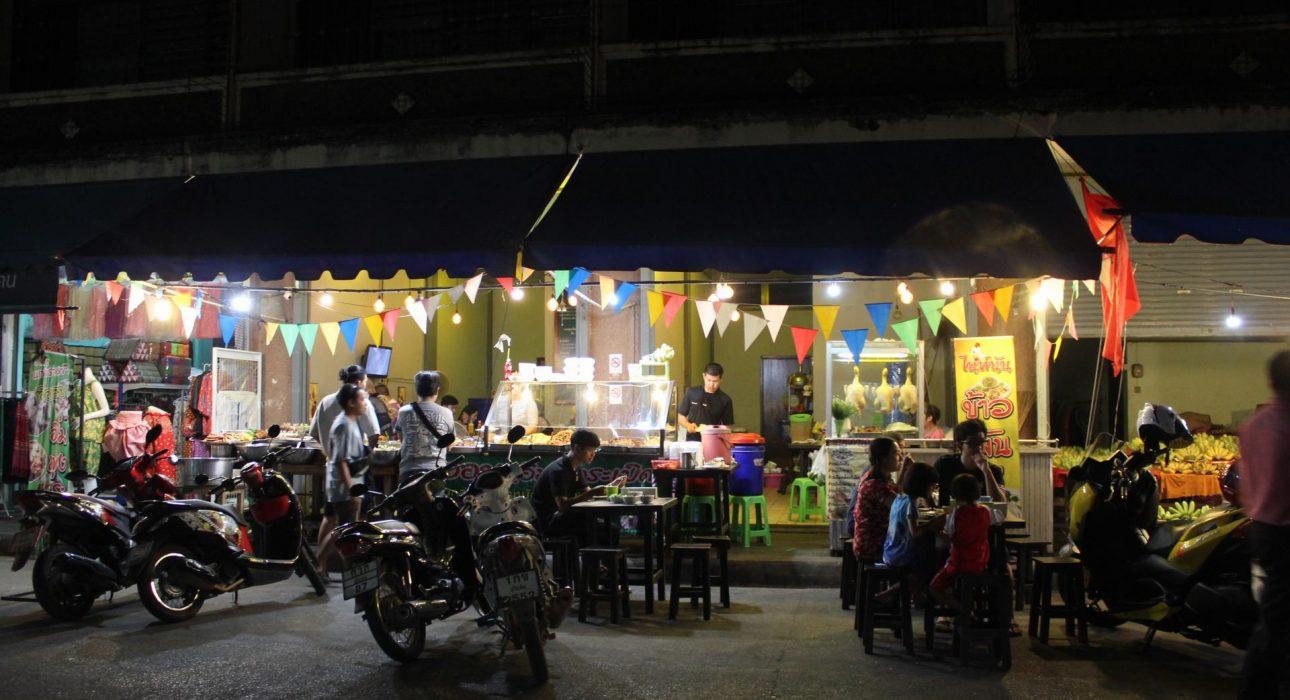 Over ViewThemeArt & Culture, Classic, Family, GastronomyCountry - CityThailand - PhitsanulokMarket segmentGroups, Thematic LeisurePrice Level$$Max pax75SeasonalityAll Year RoundArrival cityPhitsanulokDeparture cityPhitsanulokDescriptionPhitsanulok was once an important outpost of the Ayutthaya Empire, today it is a provincial town that is mainly used as a stopover on the way to the north. However, for people who take the time to explore this local town, Phitsanulok has some interesting surprises to offer: lively evening markets with local delicacies, restaurants with “flying vegetables” and cozy floating riverside restaurants. All can be easily explored by a variety of local means of transportation like bicycle rickshaw,or a big local truck for larger groups.Selling pointsA great way to explore a typical Thai town, try some exotic foods and enjoy a delicious dinner in a local restaurant.Use of traditional transportation: samlor (trishaw), or local truckInteractive experiences along the way like insect tasting and “flying vegetables”SustainabilityLevel Of The ExcursionMedium – This activity offers tangible positive contributions to the local community, culture and/or environmentThe Impact Of This ExcursionSocial/cultural ImpactCultural Conservation, Empowerment and educationEnvironment ImpactTransportationEconomic ImpactLocal individual benefits, Community benefitsAdditional InformationPositive impactsDuring the activity, guests use a local means of transportation to explore the town. The various stops along the way help to support individuals as well as the community as a wholeNegative impactsFor groups the means of transportation is motorized resulting in emission of Co2.Time And TransportationPhotos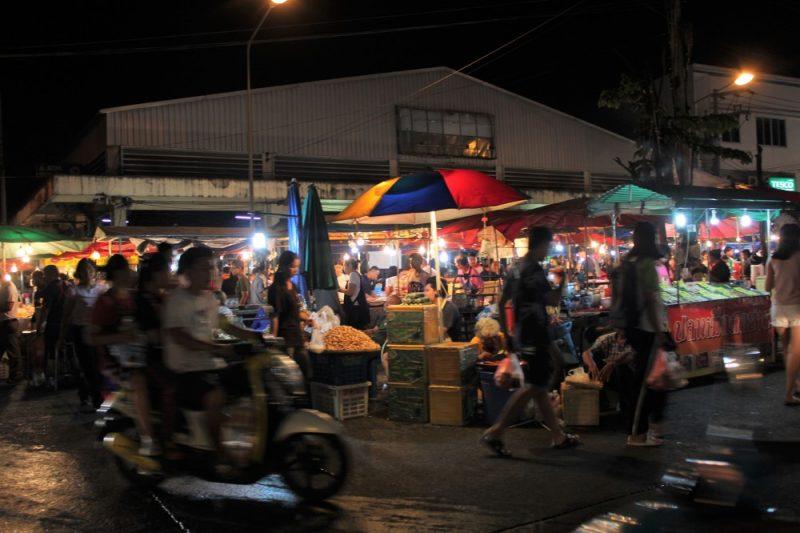 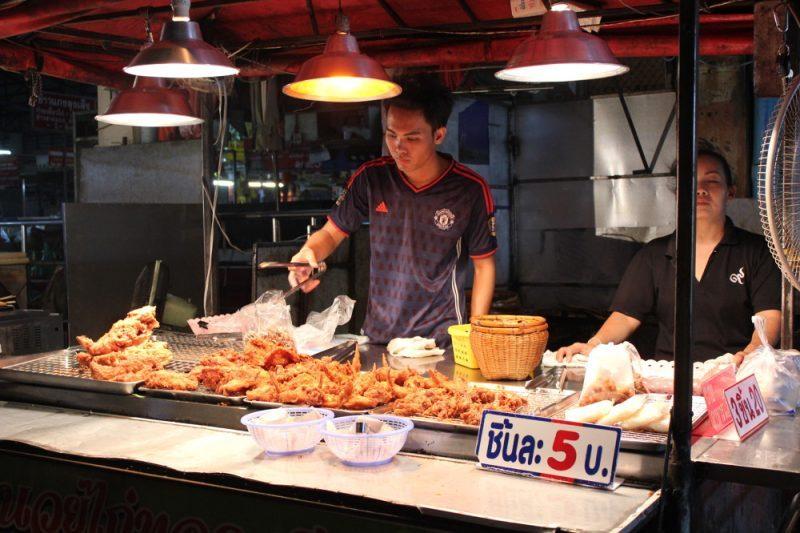 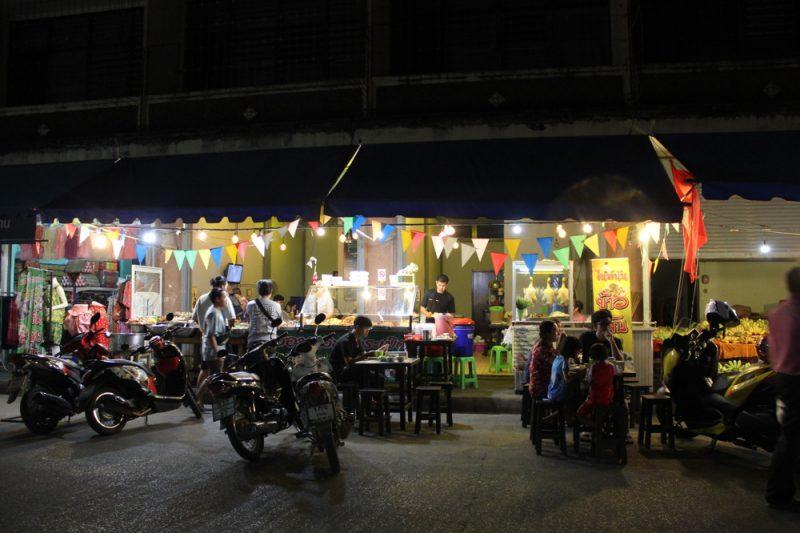 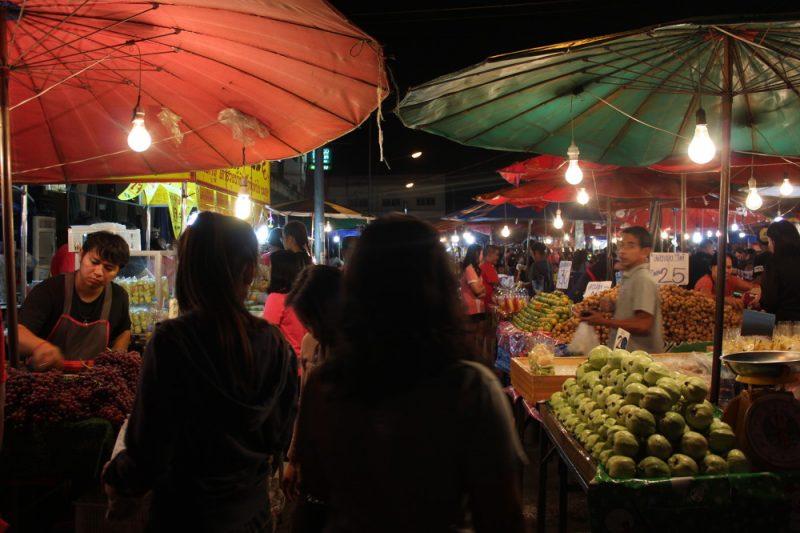 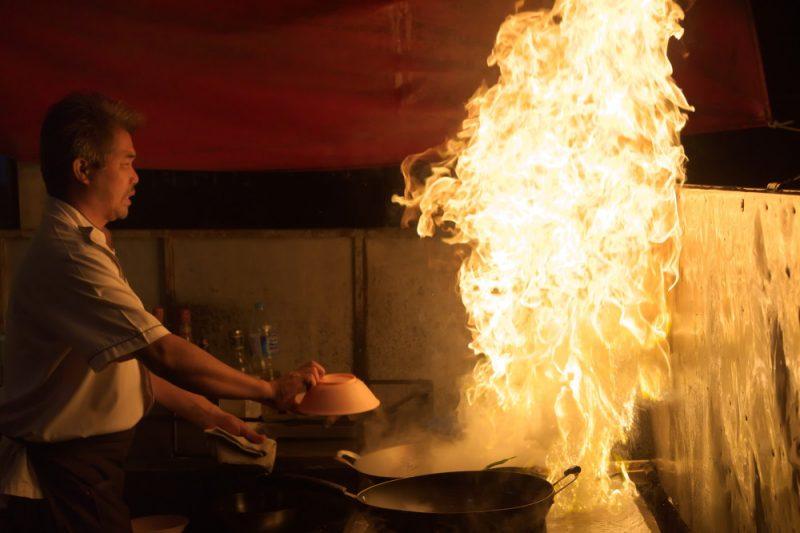 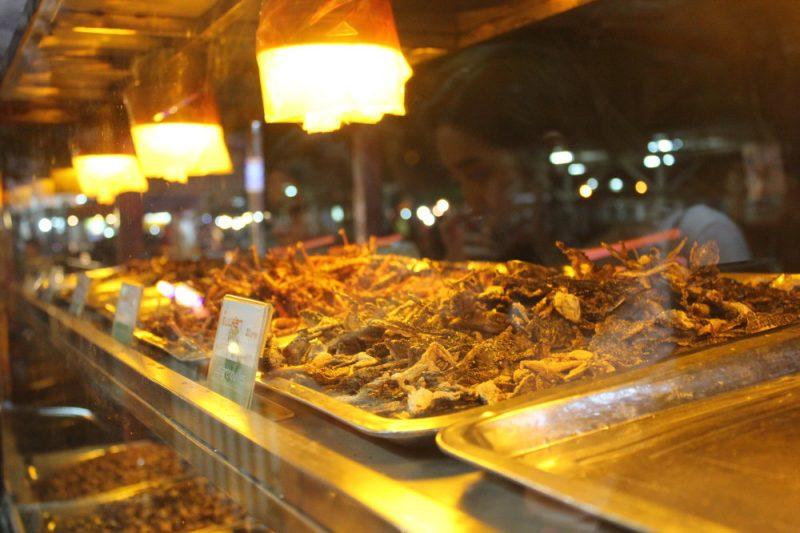 Easia Travel Head OfficeVietnam Head OfficeC/o: ATS Hotel, Suite 326 &327, 33B Pham Ngu Lao Street, Hanoi, VietnamTel: +84 24-39 33 13 62www.easia-travel.comFrom To Km ByDuration Road condition  Starting pointlocal restaurant6 kmlocal transport30minGood, but sometimes crowded